Fondation Caramel1449, Rang 11Saint-Valérien-de-Milton (Québec) J0H 2B0Tél. / Phone : (450) 549-2935caramelle@telupton.comFondation Caramel1449, Rang 11Saint-Valérien-de-Milton (Québec) J0H 2B0Tél. / Phone : (450) 549-2935caramelle@telupton.comFondation Caramel1449, Rang 11Saint-Valérien-de-Milton (Québec) J0H 2B0Tél. / Phone : (450) 549-2935caramelle@telupton.com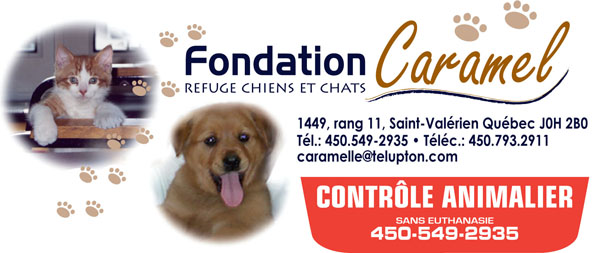 DEMANDE D’ADOPTION – CHAT / ADOPTION APPLICATION – CATDEMANDE D’ADOPTION – CHAT / ADOPTION APPLICATION – CATDEMANDE D’ADOPTION – CHAT / ADOPTION APPLICATION – CATDEMANDE D’ADOPTION – CHAT / ADOPTION APPLICATION – CATDEMANDE D’ADOPTION – CHAT / ADOPTION APPLICATION – CATNo contrat / Contract No:  No dossier / File No:  No dossier / File No:VOS INFORMATIONS PERSONNELLES / YOUR PERSONAL INFORMATIONVOS INFORMATIONS PERSONNELLES / YOUR PERSONAL INFORMATIONNom / Name:Occupation:Adresse / Address:No tél. / Phone No: No cellulaire / Cell No:Courriel / Email:No permis de conduire /Date de naissance /Date de naissance /Driver’s licence No:Date of birth:Quel est le meilleur moment pour communiquer avec vous ? / What is the best time to contact you?  Matin / Morning       Après-midi / Afternoon        Soir / EveningDESCRIPTION DU CHAT RECHERCHÉ / DESCRIPTION OF CAT SOUGHTDESCRIPTION DU CHAT RECHERCHÉ / DESCRIPTION OF CAT SOUGHTDésirez-vous adopter un ou des chats en particulier ? 
Do you want to adopt one or several cats in particular? Oui / Yes      Non / NoNo  d’identification et nom du chat / 
Identification no  and name of the cat:No  d’identification et nom du chat / 
Identification no  and name of the cat:Si non, quelles caractéristiques recherchez-vous ? / If not, what characteristics are you looking for?Si non, quelles caractéristiques recherchez-vous ? / If not, what characteristics are you looking for?Si non, quelles caractéristiques recherchez-vous ? / If not, what characteristics are you looking for?Si non, quelles caractéristiques recherchez-vous ? / If not, what characteristics are you looking for?Si non, quelles caractéristiques recherchez-vous ? / If not, what characteristics are you looking for? Femelle/ Female      Mâle / Male      Jeune / Young     Femelle/ Female      Mâle / Male      Jeune / Young     Adulte / Adult          Sénior / Older  Adulte / Adult          Sénior / Older  Adulte / Adult          Sénior / Older  Poil long / Long hair     Poil court / Short hair      Poil long / Long hair     Poil court / Short hair      Dégriffé / Declawed   2 pattes / Paws   4 pattes / Paws Dégriffé / Declawed   2 pattes / Paws   4 pattes / Paws Dégriffé / Declawed   2 pattes / Paws   4 pattes / PawsRace / Breed:Race / Breed:  Couleur / Color:Quelles autres caractéristiques recherchez-vous chez le chat ? / What other characteristics are looking for in a cat?Quelles autres caractéristiques recherchez-vous chez le chat ? / What other characteristics are looking for in a cat?Quelles autres caractéristiques recherchez-vous chez le chat ? / What other characteristics are looking for in a cat?Quelles autres caractéristiques recherchez-vous chez le chat ? / What other characteristics are looking for in a cat?Quelles autres caractéristiques recherchez-vous chez le chat ? / What other characteristics are looking for in a cat?Quelles autres caractéristiques recherchez-vous chez le chat ? / What other characteristics are looking for in a cat?VOTRE PROFIL / YOUR PROFILEVOTRE PROFIL / YOUR PROFILEVOTRE PROFIL / YOUR PROFILEVOTRE PROFIL / YOUR PROFILEVOTRE PROFIL / YOUR PROFILEVOTRE PROFIL / YOUR PROFILEVOTRE PROFIL / YOUR PROFILEVOTRE PROFIL / YOUR PROFILEVOTRE PROFIL / YOUR PROFILEVOTRE PROFIL / YOUR PROFILEVOTRE PROFIL / YOUR PROFILEVOTRE PROFIL / YOUR PROFILEVOTRE PROFIL / YOUR PROFILEVOTRE PROFIL / YOUR PROFILEHabitez-vous dans /
Do you live in: un appartement / an apartment       une maison / a house       un condo / a condo autre (spécifiez) / other (specify): un appartement / an apartment       une maison / a house       un condo / a condo autre (spécifiez) / other (specify): un appartement / an apartment       une maison / a house       un condo / a condo autre (spécifiez) / other (specify): un appartement / an apartment       une maison / a house       un condo / a condo autre (spécifiez) / other (specify): un appartement / an apartment       une maison / a house       un condo / a condo autre (spécifiez) / other (specify): un appartement / an apartment       une maison / a house       un condo / a condo autre (spécifiez) / other (specify): un appartement / an apartment       une maison / a house       un condo / a condo autre (spécifiez) / other (specify): un appartement / an apartment       une maison / a house       un condo / a condo autre (spécifiez) / other (specify): un appartement / an apartment       une maison / a house       un condo / a condo autre (spécifiez) / other (specify): un appartement / an apartment       une maison / a house       un condo / a condo autre (spécifiez) / other (specify): un appartement / an apartment       une maison / a house       un condo / a condo autre (spécifiez) / other (specify): un appartement / an apartment       une maison / a house       un condo / a condo autre (spécifiez) / other (specify): un appartement / an apartment       une maison / a house       un condo / a condo autre (spécifiez) / other (specify):Êtes-vous / Are you:	 propriétaire / owner	 copropriétaire / co-owner 	 locataire / tenantÊtes-vous / Are you:	 propriétaire / owner	 copropriétaire / co-owner 	 locataire / tenantÊtes-vous / Are you:	 propriétaire / owner	 copropriétaire / co-owner 	 locataire / tenantÊtes-vous / Are you:	 propriétaire / owner	 copropriétaire / co-owner 	 locataire / tenantÊtes-vous / Are you:	 propriétaire / owner	 copropriétaire / co-owner 	 locataire / tenantÊtes-vous / Are you:	 propriétaire / owner	 copropriétaire / co-owner 	 locataire / tenantÊtes-vous / Are you:	 propriétaire / owner	 copropriétaire / co-owner 	 locataire / tenantÊtes-vous / Are you:	 propriétaire / owner	 copropriétaire / co-owner 	 locataire / tenantÊtes-vous / Are you:	 propriétaire / owner	 copropriétaire / co-owner 	 locataire / tenantÊtes-vous / Are you:	 propriétaire / owner	 copropriétaire / co-owner 	 locataire / tenantÊtes-vous / Are you:	 propriétaire / owner	 copropriétaire / co-owner 	 locataire / tenantÊtes-vous / Are you:	 propriétaire / owner	 copropriétaire / co-owner 	 locataire / tenantÊtes-vous / Are you:	 propriétaire / owner	 copropriétaire / co-owner 	 locataire / tenantÊtes-vous / Are you:	 propriétaire / owner	 copropriétaire / co-owner 	 locataire / tenantSi copropriétaire, vos règlements permettent-ils d’avoir des chats ?  
If co-owner, do the rules allow you to have cats?  Si copropriétaire, vos règlements permettent-ils d’avoir des chats ?  
If co-owner, do the rules allow you to have cats?  Si copropriétaire, vos règlements permettent-ils d’avoir des chats ?  
If co-owner, do the rules allow you to have cats?  Si copropriétaire, vos règlements permettent-ils d’avoir des chats ?  
If co-owner, do the rules allow you to have cats?  Si copropriétaire, vos règlements permettent-ils d’avoir des chats ?  
If co-owner, do the rules allow you to have cats?  Si copropriétaire, vos règlements permettent-ils d’avoir des chats ?  
If co-owner, do the rules allow you to have cats?  Si copropriétaire, vos règlements permettent-ils d’avoir des chats ?  
If co-owner, do the rules allow you to have cats?  Si copropriétaire, vos règlements permettent-ils d’avoir des chats ?  
If co-owner, do the rules allow you to have cats?  Si copropriétaire, vos règlements permettent-ils d’avoir des chats ?  
If co-owner, do the rules allow you to have cats?  Si copropriétaire, vos règlements permettent-ils d’avoir des chats ?  
If co-owner, do the rules allow you to have cats?  Si copropriétaire, vos règlements permettent-ils d’avoir des chats ?  
If co-owner, do the rules allow you to have cats?   Oui / Yes      Non / No Oui / Yes      Non / No Oui / Yes      Non / NoSi locataire, votre propriétaire est-il en accord avec l’adoption d’un chat ? 
If tenant, does your landlord agree with the adoption of a cat?Si locataire, votre propriétaire est-il en accord avec l’adoption d’un chat ? 
If tenant, does your landlord agree with the adoption of a cat?Si locataire, votre propriétaire est-il en accord avec l’adoption d’un chat ? 
If tenant, does your landlord agree with the adoption of a cat?Si locataire, votre propriétaire est-il en accord avec l’adoption d’un chat ? 
If tenant, does your landlord agree with the adoption of a cat?Si locataire, votre propriétaire est-il en accord avec l’adoption d’un chat ? 
If tenant, does your landlord agree with the adoption of a cat?Si locataire, votre propriétaire est-il en accord avec l’adoption d’un chat ? 
If tenant, does your landlord agree with the adoption of a cat?Si locataire, votre propriétaire est-il en accord avec l’adoption d’un chat ? 
If tenant, does your landlord agree with the adoption of a cat?Si locataire, votre propriétaire est-il en accord avec l’adoption d’un chat ? 
If tenant, does your landlord agree with the adoption of a cat?Si locataire, votre propriétaire est-il en accord avec l’adoption d’un chat ? 
If tenant, does your landlord agree with the adoption of a cat?Si locataire, votre propriétaire est-il en accord avec l’adoption d’un chat ? 
If tenant, does your landlord agree with the adoption of a cat?Si locataire, votre propriétaire est-il en accord avec l’adoption d’un chat ? 
If tenant, does your landlord agree with the adoption of a cat? Oui / Yes      Non / No Oui / Yes      Non / No Oui / Yes      Non / NoCombien de personnes habitent votre foyer ? 
How many people live in your household?Combien de personnes habitent votre foyer ? 
How many people live in your household?Combien de personnes habitent votre foyer ? 
How many people live in your household?Combien de personnes habitent votre foyer ? 
How many people live in your household?Combien de personnes habitent votre foyer ? 
How many people live in your household?Combien de personnes habitent votre foyer ? 
How many people live in your household?Combien de personnes habitent votre foyer ? 
How many people live in your household?Combien de personnes habitent votre foyer ? 
How many people live in your household?Combien de personnes habitent votre foyer ? 
How many people live in your household?Combien de personnes habitent votre foyer ? 
How many people live in your household?Combien de personnes habitent votre foyer ? 
How many people live in your household?Avez-vous des enfants au foyer ? / Are there children in your household?Avez-vous des enfants au foyer ? / Are there children in your household?Avez-vous des enfants au foyer ? / Are there children in your household?Avez-vous des enfants au foyer ? / Are there children in your household?Avez-vous des enfants au foyer ? / Are there children in your household?Avez-vous des enfants au foyer ? / Are there children in your household?Avez-vous des enfants au foyer ? / Are there children in your household?Avez-vous des enfants au foyer ? / Are there children in your household?Avez-vous des enfants au foyer ? / Are there children in your household?Avez-vous des enfants au foyer ? / Are there children in your household?Avez-vous des enfants au foyer ? / Are there children in your household? Oui / Yes      Non / No Oui / Yes      Non / No Oui / Yes      Non / NoSi oui, combien? / If yes, how many?Si oui, combien? / If yes, how many?Si oui, combien? / If yes, how many?Si oui, combien? / If yes, how many?Quel âge ? / 
How old?Quel âge ? / 
How old?Quel âge ? / 
How old?Un membre de votre famille souffre-t-il d’allergies ou d’asthme ? / Does a member of your family suffer from allergies or asthma?Un membre de votre famille souffre-t-il d’allergies ou d’asthme ? / Does a member of your family suffer from allergies or asthma?Un membre de votre famille souffre-t-il d’allergies ou d’asthme ? / Does a member of your family suffer from allergies or asthma?Un membre de votre famille souffre-t-il d’allergies ou d’asthme ? / Does a member of your family suffer from allergies or asthma?Un membre de votre famille souffre-t-il d’allergies ou d’asthme ? / Does a member of your family suffer from allergies or asthma?Un membre de votre famille souffre-t-il d’allergies ou d’asthme ? / Does a member of your family suffer from allergies or asthma?Un membre de votre famille souffre-t-il d’allergies ou d’asthme ? / Does a member of your family suffer from allergies or asthma?Un membre de votre famille souffre-t-il d’allergies ou d’asthme ? / Does a member of your family suffer from allergies or asthma?Un membre de votre famille souffre-t-il d’allergies ou d’asthme ? / Does a member of your family suffer from allergies or asthma? Oui / Yes      Non / No    Ne sais pas / Don’t know Oui / Yes      Non / No    Ne sais pas / Don’t know Oui / Yes      Non / No    Ne sais pas / Don’t know Oui / Yes      Non / No    Ne sais pas / Don’t know Oui / Yes      Non / No    Ne sais pas / Don’t knowLes personnes à votre domicile sont-elles toutes d’accord avec l’adoption d’un chat ? / Does everyone in your household fully agree with the adoption of a cat?Les personnes à votre domicile sont-elles toutes d’accord avec l’adoption d’un chat ? / Does everyone in your household fully agree with the adoption of a cat?Les personnes à votre domicile sont-elles toutes d’accord avec l’adoption d’un chat ? / Does everyone in your household fully agree with the adoption of a cat?Les personnes à votre domicile sont-elles toutes d’accord avec l’adoption d’un chat ? / Does everyone in your household fully agree with the adoption of a cat?Les personnes à votre domicile sont-elles toutes d’accord avec l’adoption d’un chat ? / Does everyone in your household fully agree with the adoption of a cat?Les personnes à votre domicile sont-elles toutes d’accord avec l’adoption d’un chat ? / Does everyone in your household fully agree with the adoption of a cat?Les personnes à votre domicile sont-elles toutes d’accord avec l’adoption d’un chat ? / Does everyone in your household fully agree with the adoption of a cat?Les personnes à votre domicile sont-elles toutes d’accord avec l’adoption d’un chat ? / Does everyone in your household fully agree with the adoption of a cat?Les personnes à votre domicile sont-elles toutes d’accord avec l’adoption d’un chat ? / Does everyone in your household fully agree with the adoption of a cat? Oui / Yes      Non / No    Ne sais pas / Don’t know Oui / Yes      Non / No    Ne sais pas / Don’t know Oui / Yes      Non / No    Ne sais pas / Don’t know Oui / Yes      Non / No    Ne sais pas / Don’t know Oui / Yes      Non / No    Ne sais pas / Don’t knowPossédez-vous présentement d’autres chats ?  
Do you currently own other cats?  Possédez-vous présentement d’autres chats ?  
Do you currently own other cats?  Possédez-vous présentement d’autres chats ?  
Do you currently own other cats?  Possédez-vous présentement d’autres chats ?  
Do you currently own other cats?  Possédez-vous présentement d’autres chats ?  
Do you currently own other cats?  Possédez-vous présentement d’autres chats ?  
Do you currently own other cats?   Oui / Yes      Non / No Oui / Yes      Non / No Oui / Yes      Non / No Oui / Yes      Non / No Oui / Yes      Non / No Oui / Yes      Non / No     Si oui, combien ? /
     If yes, how many?Stérilisé(s) ? 
Sterilized?   Oui
YesNon
NoNon
NoSi non, pourquoi ?
If not, why?Si non, pourquoi ?
If not, why?Si non, pourquoi ?
If not, why?Vacciné(s) ? 
Vaccinated? Oui
YesNon
NoNon
NoSi non, pourquoi ?
If not, why?Si non, pourquoi ?
If not, why?Si non, pourquoi ?
If not, why?Dégriffé(s) ?
Declawed? Oui
YesNon
NoNon
NoSi oui, pourquoi ?
If yes, why?Si oui, pourquoi ?
If yes, why?Si oui, pourquoi ?
If yes, why?Micropucé(s) ?
Micro-chipped?Oui
YesNon
NoNon
NoSi non, pourquoi ?
If not, why?Si non, pourquoi ?
If not, why?Si non, pourquoi ?
If not, why?Si vous avez déjà eu un ou des chats, pourquoi ne les avez-vous plus ? 
If you previously owned a cat(s), why do you no longer have him (them)? Possédez-vous un ou des chiens ?  
Do you own a dog (or dogs)?  Possédez-vous un ou des chiens ?  
Do you own a dog (or dogs)?   Oui / Yes      Non / No Oui / Yes      Non / No Oui / Yes      Non / No Oui / Yes      Non / No Oui / Yes      Non / No Oui / Yes      Non / No     Si oui, combien ? /
     If yes, how many?     Si oui, combien ? /
     If yes, how many?     Si oui, combien ? /
     If yes, how many?     Si oui, combien ? /
     If yes, how many?Peuvent-ils côtoyer des chats ?  
Do they get along with cats?   Oui / Yes      Non / No    Ne sais pas / Don’t know Oui / Yes      Non / No    Ne sais pas / Don’t know Oui / Yes      Non / No    Ne sais pas / Don’t know Oui / Yes      Non / No    Ne sais pas / Don’t know Oui / Yes      Non / No    Ne sais pas / Don’t know Oui / Yes      Non / No    Ne sais pas / Don’t know Oui / Yes      Non / No    Ne sais pas / Don’t know Oui / Yes      Non / No    Ne sais pas / Don’t know Oui / Yes      Non / No    Ne sais pas / Don’t know Oui / Yes      Non / No    Ne sais pas / Don’t know Oui / Yes      Non / No    Ne sais pas / Don’t know Oui / Yes      Non / No    Ne sais pas / Don’t know Oui / Yes      Non / No    Ne sais pas / Don’t knowPossédez-vous d’autres espèces d’animaux dans votre foyer ? 
Do you have other types of animals in your household?  Possédez-vous d’autres espèces d’animaux dans votre foyer ? 
Do you have other types of animals in your household?  Possédez-vous d’autres espèces d’animaux dans votre foyer ? 
Do you have other types of animals in your household?  Possédez-vous d’autres espèces d’animaux dans votre foyer ? 
Do you have other types of animals in your household?  Possédez-vous d’autres espèces d’animaux dans votre foyer ? 
Do you have other types of animals in your household?  Possédez-vous d’autres espèces d’animaux dans votre foyer ? 
Do you have other types of animals in your household?  Possédez-vous d’autres espèces d’animaux dans votre foyer ? 
Do you have other types of animals in your household?   Oui / Yes      Non / No    Oui / Yes      Non / No    Oui / Yes      Non / No    Oui / Yes      Non / No    Oui / Yes      Non / No    Oui / Yes      Non / No    Oui / Yes      Non / No   Si oui, spécifiez les espèces et le nombre / If yes, specify the species and how many:Si oui, spécifiez les espèces et le nombre / If yes, specify the species and how many:Si oui, spécifiez les espèces et le nombre / If yes, specify the species and how many:Si oui, spécifiez les espèces et le nombre / If yes, specify the species and how many:Si oui, spécifiez les espèces et le nombre / If yes, specify the species and how many:Si oui, spécifiez les espèces et le nombre / If yes, specify the species and how many:Si oui, spécifiez les espèces et le nombre / If yes, specify the species and how many:Si oui, spécifiez les espèces et le nombre / If yes, specify the species and how many:Si oui, spécifiez les espèces et le nombre / If yes, specify the species and how many:Si oui, spécifiez les espèces et le nombre / If yes, specify the species and how many:Si oui, spécifiez les espèces et le nombre / If yes, specify the species and how many:Si oui, spécifiez les espèces et le nombre / If yes, specify the species and how many:Si oui, spécifiez les espèces et le nombre / If yes, specify the species and how many:Si oui, spécifiez les espèces et le nombre / If yes, specify the species and how many:Si oui, spécifiez les espèces et le nombre / If yes, specify the species and how many:Pourquoi souhaitez-vous adopter un chat ? / Why do you want to adopt a cat?Pourquoi souhaitez-vous adopter un chat ? / Why do you want to adopt a cat?Pourquoi souhaitez-vous adopter un chat ? / Why do you want to adopt a cat?Pourquoi souhaitez-vous adopter un chat ? / Why do you want to adopt a cat?Pourquoi souhaitez-vous adopter un chat ? / Why do you want to adopt a cat?Pourquoi souhaitez-vous adopter un chat ? / Why do you want to adopt a cat?Pourquoi souhaitez-vous adopter un chat ? / Why do you want to adopt a cat?Pourquoi souhaitez-vous adopter un chat ? / Why do you want to adopt a cat?Pourquoi souhaitez-vous adopter un chat ? / Why do you want to adopt a cat?Pourquoi souhaitez-vous adopter un chat ? / Why do you want to adopt a cat?Pourquoi souhaitez-vous adopter un chat ? / Why do you want to adopt a cat?Pourquoi souhaitez-vous adopter un chat ? / Why do you want to adopt a cat?Pourquoi souhaitez-vous adopter un chat ? / Why do you want to adopt a cat?Pourquoi souhaitez-vous adopter un chat ? / Why do you want to adopt a cat?Pourquoi souhaitez-vous adopter un chat ? / Why do you want to adopt a cat?En cas de problèmes de comportement ou de propreté du le chat adopté, accepterez-vous de travailler à les régler avec l’aide de la Fondation Caramel ou d’un vétérinaire ? / If your adopted cat experiences behavioural or cleanliness problems, would you be willing to resolve these issues with the help of Fondation Caramel or a veterinarian?  En cas de problèmes de comportement ou de propreté du le chat adopté, accepterez-vous de travailler à les régler avec l’aide de la Fondation Caramel ou d’un vétérinaire ? / If your adopted cat experiences behavioural or cleanliness problems, would you be willing to resolve these issues with the help of Fondation Caramel or a veterinarian?  En cas de problèmes de comportement ou de propreté du le chat adopté, accepterez-vous de travailler à les régler avec l’aide de la Fondation Caramel ou d’un vétérinaire ? / If your adopted cat experiences behavioural or cleanliness problems, would you be willing to resolve these issues with the help of Fondation Caramel or a veterinarian?  En cas de problèmes de comportement ou de propreté du le chat adopté, accepterez-vous de travailler à les régler avec l’aide de la Fondation Caramel ou d’un vétérinaire ? / If your adopted cat experiences behavioural or cleanliness problems, would you be willing to resolve these issues with the help of Fondation Caramel or a veterinarian?  En cas de problèmes de comportement ou de propreté du le chat adopté, accepterez-vous de travailler à les régler avec l’aide de la Fondation Caramel ou d’un vétérinaire ? / If your adopted cat experiences behavioural or cleanliness problems, would you be willing to resolve these issues with the help of Fondation Caramel or a veterinarian?  En cas de problèmes de comportement ou de propreté du le chat adopté, accepterez-vous de travailler à les régler avec l’aide de la Fondation Caramel ou d’un vétérinaire ? / If your adopted cat experiences behavioural or cleanliness problems, would you be willing to resolve these issues with the help of Fondation Caramel or a veterinarian?  En cas de problèmes de comportement ou de propreté du le chat adopté, accepterez-vous de travailler à les régler avec l’aide de la Fondation Caramel ou d’un vétérinaire ? / If your adopted cat experiences behavioural or cleanliness problems, would you be willing to resolve these issues with the help of Fondation Caramel or a veterinarian?  En cas de problèmes de comportement ou de propreté du le chat adopté, accepterez-vous de travailler à les régler avec l’aide de la Fondation Caramel ou d’un vétérinaire ? / If your adopted cat experiences behavioural or cleanliness problems, would you be willing to resolve these issues with the help of Fondation Caramel or a veterinarian?  En cas de problèmes de comportement ou de propreté du le chat adopté, accepterez-vous de travailler à les régler avec l’aide de la Fondation Caramel ou d’un vétérinaire ? / If your adopted cat experiences behavioural or cleanliness problems, would you be willing to resolve these issues with the help of Fondation Caramel or a veterinarian?  En cas de problèmes de comportement ou de propreté du le chat adopté, accepterez-vous de travailler à les régler avec l’aide de la Fondation Caramel ou d’un vétérinaire ? / If your adopted cat experiences behavioural or cleanliness problems, would you be willing to resolve these issues with the help of Fondation Caramel or a veterinarian?  En cas de problèmes de comportement ou de propreté du le chat adopté, accepterez-vous de travailler à les régler avec l’aide de la Fondation Caramel ou d’un vétérinaire ? / If your adopted cat experiences behavioural or cleanliness problems, would you be willing to resolve these issues with the help of Fondation Caramel or a veterinarian?  En cas de problèmes de comportement ou de propreté du le chat adopté, accepterez-vous de travailler à les régler avec l’aide de la Fondation Caramel ou d’un vétérinaire ? / If your adopted cat experiences behavioural or cleanliness problems, would you be willing to resolve these issues with the help of Fondation Caramel or a veterinarian?  En cas de problèmes de comportement ou de propreté du le chat adopté, accepterez-vous de travailler à les régler avec l’aide de la Fondation Caramel ou d’un vétérinaire ? / If your adopted cat experiences behavioural or cleanliness problems, would you be willing to resolve these issues with the help of Fondation Caramel or a veterinarian?  En cas de problèmes de comportement ou de propreté du le chat adopté, accepterez-vous de travailler à les régler avec l’aide de la Fondation Caramel ou d’un vétérinaire ? / If your adopted cat experiences behavioural or cleanliness problems, would you be willing to resolve these issues with the help of Fondation Caramel or a veterinarian?   Oui / Yes      Non / No    Oui / Yes      Non / No    Oui / Yes      Non / No    Oui / Yes      Non / No    Oui / Yes      Non / No    Oui / Yes      Non / No   Avez-vous l’intention de laisser votre chat à l’extérieur ? 
Do you plan on leaving the cat outdoors?  Avez-vous l’intention de laisser votre chat à l’extérieur ? 
Do you plan on leaving the cat outdoors?  Avez-vous l’intention de laisser votre chat à l’extérieur ? 
Do you plan on leaving the cat outdoors?  Avez-vous l’intention de laisser votre chat à l’extérieur ? 
Do you plan on leaving the cat outdoors?  Avez-vous l’intention de laisser votre chat à l’extérieur ? 
Do you plan on leaving the cat outdoors?   Oui / Yes      Non / No      À l’occasion / Occasionally    Oui / Yes      Non / No      À l’occasion / Occasionally    Oui / Yes      Non / No      À l’occasion / Occasionally    Oui / Yes      Non / No      À l’occasion / Occasionally    Oui / Yes      Non / No      À l’occasion / Occasionally    Oui / Yes      Non / No      À l’occasion / Occasionally    Oui / Yes      Non / No      À l’occasion / Occasionally    Oui / Yes      Non / No      À l’occasion / Occasionally    Oui / Yes      Non / No      À l’occasion / Occasionally   Planifiez-vous faire dégriffer votre chat ? 
Do you plan on having your cat declawed?   Planifiez-vous faire dégriffer votre chat ? 
Do you plan on having your cat declawed?   Planifiez-vous faire dégriffer votre chat ? 
Do you plan on having your cat declawed?    Oui / Yes      Non / No Oui / Yes      Non / No Oui / Yes      Non / No Oui / Yes      Non / No Oui / Yes      Non / No Oui / Yes      Non / No Oui / Yes      Non / No Oui / Yes      Non / No Oui / Yes      Non / No Oui / Yes      Non / No Oui / Yes      Non / NoAvez-vous déjà adopté un chat provenant d’un refuge ou d’une fourrière ? 
Have you ever adopted a cat from a shelter or pound?   Avez-vous déjà adopté un chat provenant d’un refuge ou d’une fourrière ? 
Have you ever adopted a cat from a shelter or pound?   Avez-vous déjà adopté un chat provenant d’un refuge ou d’une fourrière ? 
Have you ever adopted a cat from a shelter or pound?   Avez-vous déjà adopté un chat provenant d’un refuge ou d’une fourrière ? 
Have you ever adopted a cat from a shelter or pound?   Avez-vous déjà adopté un chat provenant d’un refuge ou d’une fourrière ? 
Have you ever adopted a cat from a shelter or pound?   Avez-vous déjà adopté un chat provenant d’un refuge ou d’une fourrière ? 
Have you ever adopted a cat from a shelter or pound?   Avez-vous déjà adopté un chat provenant d’un refuge ou d’une fourrière ? 
Have you ever adopted a cat from a shelter or pound?   Avez-vous déjà adopté un chat provenant d’un refuge ou d’une fourrière ? 
Have you ever adopted a cat from a shelter or pound?   Avez-vous déjà adopté un chat provenant d’un refuge ou d’une fourrière ? 
Have you ever adopted a cat from a shelter or pound?   Avez-vous déjà adopté un chat provenant d’un refuge ou d’une fourrière ? 
Have you ever adopted a cat from a shelter or pound?    Oui / Yes      Non / No Oui / Yes      Non / No Oui / Yes      Non / No Oui / Yes      Non / NoAvez-vous déjà eu à donner votre chat à un refuge ou à une fourrière ?  
Have you already had to give your cat to a shelter or pound?  Avez-vous déjà eu à donner votre chat à un refuge ou à une fourrière ?  
Have you already had to give your cat to a shelter or pound?  Avez-vous déjà eu à donner votre chat à un refuge ou à une fourrière ?  
Have you already had to give your cat to a shelter or pound?  Avez-vous déjà eu à donner votre chat à un refuge ou à une fourrière ?  
Have you already had to give your cat to a shelter or pound?  Avez-vous déjà eu à donner votre chat à un refuge ou à une fourrière ?  
Have you already had to give your cat to a shelter or pound?  Avez-vous déjà eu à donner votre chat à un refuge ou à une fourrière ?  
Have you already had to give your cat to a shelter or pound?  Avez-vous déjà eu à donner votre chat à un refuge ou à une fourrière ?  
Have you already had to give your cat to a shelter or pound?  Avez-vous déjà eu à donner votre chat à un refuge ou à une fourrière ?  
Have you already had to give your cat to a shelter or pound?  Avez-vous déjà eu à donner votre chat à un refuge ou à une fourrière ?  
Have you already had to give your cat to a shelter or pound?   Oui / Yes      Non / No Oui / Yes      Non / No Oui / Yes      Non / No Oui / Yes      Non / No Oui / Yes      Non / NoSi oui, pour quelle(s) raison(s) ? / If yes, for what reason(s)?Si oui, pour quelle(s) raison(s) ? / If yes, for what reason(s)?Si oui, pour quelle(s) raison(s) ? / If yes, for what reason(s)?Si oui, pour quelle(s) raison(s) ? / If yes, for what reason(s)?Si oui, pour quelle(s) raison(s) ? / If yes, for what reason(s)?Si oui, pour quelle(s) raison(s) ? / If yes, for what reason(s)?Si oui, pour quelle(s) raison(s) ? / If yes, for what reason(s)?Si oui, pour quelle(s) raison(s) ? / If yes, for what reason(s)?Si oui, pour quelle(s) raison(s) ? / If yes, for what reason(s)?Si oui, pour quelle(s) raison(s) ? / If yes, for what reason(s)?Si oui, pour quelle(s) raison(s) ? / If yes, for what reason(s)?Si oui, pour quelle(s) raison(s) ? / If yes, for what reason(s)?Si oui, pour quelle(s) raison(s) ? / If yes, for what reason(s)?Si oui, pour quelle(s) raison(s) ? / If yes, for what reason(s)?Si oui, pour quelle(s) raison(s) ? / If yes, for what reason(s)?* Référez-vous aux conditions du contrat d’adoption / * See terms of the adoption contract* Référez-vous aux conditions du contrat d’adoption / * See terms of the adoption contract* Référez-vous aux conditions du contrat d’adoption / * See terms of the adoption contract* Référez-vous aux conditions du contrat d’adoption / * See terms of the adoption contract* Référez-vous aux conditions du contrat d’adoption / * See terms of the adoption contract* Référez-vous aux conditions du contrat d’adoption / * See terms of the adoption contract* Référez-vous aux conditions du contrat d’adoption / * See terms of the adoption contract* Référez-vous aux conditions du contrat d’adoption / * See terms of the adoption contract* Référez-vous aux conditions du contrat d’adoption / * See terms of the adoption contract* Référez-vous aux conditions du contrat d’adoption / * See terms of the adoption contract* Référez-vous aux conditions du contrat d’adoption / * See terms of the adoption contract* Référez-vous aux conditions du contrat d’adoption / * See terms of the adoption contract* Référez-vous aux conditions du contrat d’adoption / * See terms of the adoption contract* Référez-vous aux conditions du contrat d’adoption / * See terms of the adoption contract* Référez-vous aux conditions du contrat d’adoption / * See terms of the adoption contractDans le futur, quelles raisons pourraient vous obliger à vous séparer de votre chat et à le retourner au refuge ?
In the future, what circumstances could require you to give up your cat and leave him at a shelter?Dans le futur, quelles raisons pourraient vous obliger à vous séparer de votre chat et à le retourner au refuge ?
In the future, what circumstances could require you to give up your cat and leave him at a shelter?Dans le futur, quelles raisons pourraient vous obliger à vous séparer de votre chat et à le retourner au refuge ?
In the future, what circumstances could require you to give up your cat and leave him at a shelter?Dans le futur, quelles raisons pourraient vous obliger à vous séparer de votre chat et à le retourner au refuge ?
In the future, what circumstances could require you to give up your cat and leave him at a shelter?Dans le futur, quelles raisons pourraient vous obliger à vous séparer de votre chat et à le retourner au refuge ?
In the future, what circumstances could require you to give up your cat and leave him at a shelter?Dans le futur, quelles raisons pourraient vous obliger à vous séparer de votre chat et à le retourner au refuge ?
In the future, what circumstances could require you to give up your cat and leave him at a shelter?Dans le futur, quelles raisons pourraient vous obliger à vous séparer de votre chat et à le retourner au refuge ?
In the future, what circumstances could require you to give up your cat and leave him at a shelter?Dans le futur, quelles raisons pourraient vous obliger à vous séparer de votre chat et à le retourner au refuge ?
In the future, what circumstances could require you to give up your cat and leave him at a shelter?Dans le futur, quelles raisons pourraient vous obliger à vous séparer de votre chat et à le retourner au refuge ?
In the future, what circumstances could require you to give up your cat and leave him at a shelter?Dans le futur, quelles raisons pourraient vous obliger à vous séparer de votre chat et à le retourner au refuge ?
In the future, what circumstances could require you to give up your cat and leave him at a shelter?Dans le futur, quelles raisons pourraient vous obliger à vous séparer de votre chat et à le retourner au refuge ?
In the future, what circumstances could require you to give up your cat and leave him at a shelter?Dans le futur, quelles raisons pourraient vous obliger à vous séparer de votre chat et à le retourner au refuge ?
In the future, what circumstances could require you to give up your cat and leave him at a shelter?Dans le futur, quelles raisons pourraient vous obliger à vous séparer de votre chat et à le retourner au refuge ?
In the future, what circumstances could require you to give up your cat and leave him at a shelter?Dans le futur, quelles raisons pourraient vous obliger à vous séparer de votre chat et à le retourner au refuge ?
In the future, what circumstances could require you to give up your cat and leave him at a shelter?Dans le futur, quelles raisons pourraient vous obliger à vous séparer de votre chat et à le retourner au refuge ?
In the future, what circumstances could require you to give up your cat and leave him at a shelter?Combien de temps par jour le chat sera-t-il seul, sans une présence humaine ? 
How many hours per day will your cat will be left alone without human presence?Combien de temps par jour le chat sera-t-il seul, sans une présence humaine ? 
How many hours per day will your cat will be left alone without human presence?Combien de temps par jour le chat sera-t-il seul, sans une présence humaine ? 
How many hours per day will your cat will be left alone without human presence?Combien de temps par jour le chat sera-t-il seul, sans une présence humaine ? 
How many hours per day will your cat will be left alone without human presence?Combien de temps par jour le chat sera-t-il seul, sans une présence humaine ? 
How many hours per day will your cat will be left alone without human presence?Combien de temps par jour le chat sera-t-il seul, sans une présence humaine ? 
How many hours per day will your cat will be left alone without human presence?Combien de temps par jour le chat sera-t-il seul, sans une présence humaine ? 
How many hours per day will your cat will be left alone without human presence?Combien de temps par jour le chat sera-t-il seul, sans une présence humaine ? 
How many hours per day will your cat will be left alone without human presence?Combien de temps par jour le chat sera-t-il seul, sans une présence humaine ? 
How many hours per day will your cat will be left alone without human presence?Combien de temps par jour le chat sera-t-il seul, sans une présence humaine ? 
How many hours per day will your cat will be left alone without human presence?Combien de temps par jour le chat sera-t-il seul, sans une présence humaine ? 
How many hours per day will your cat will be left alone without human presence?Heures
 HoursSi vous devez vous absenter du domicile (voyages, etc.), qui prendra soin de votre chat ? / If you need to be away from home (trips, etc.), who will look after your cat?Si vous devez vous absenter du domicile (voyages, etc.), qui prendra soin de votre chat ? / If you need to be away from home (trips, etc.), who will look after your cat?Si vous devez vous absenter du domicile (voyages, etc.), qui prendra soin de votre chat ? / If you need to be away from home (trips, etc.), who will look after your cat?Si vous devez vous absenter du domicile (voyages, etc.), qui prendra soin de votre chat ? / If you need to be away from home (trips, etc.), who will look after your cat?Si vous devez déménager, garderez-vous le chat adopté ? 
If you have to move, will you keep your adopted cat?  Si vous devez déménager, garderez-vous le chat adopté ? 
If you have to move, will you keep your adopted cat?  Si vous devez déménager, garderez-vous le chat adopté ? 
If you have to move, will you keep your adopted cat?  Si vous devez déménager, garderez-vous le chat adopté ? 
If you have to move, will you keep your adopted cat?  Si vous devez déménager, garderez-vous le chat adopté ? 
If you have to move, will you keep your adopted cat?   Oui / Yes      Non / No Oui / Yes      Non / No Oui / Yes      Non / No Oui / Yes      Non / No Oui / Yes      Non / NoConnaissez-vous les coûts associés à l’adoption du chat?
Are you aware of the costs associated with adopting the cat?Connaissez-vous les coûts associés à l’adoption du chat?
Are you aware of the costs associated with adopting the cat?Connaissez-vous les coûts associés à l’adoption du chat?
Are you aware of the costs associated with adopting the cat?Connaissez-vous les coûts associés à l’adoption du chat?
Are you aware of the costs associated with adopting the cat?Connaissez-vous les coûts associés à l’adoption du chat?
Are you aware of the costs associated with adopting the cat?Connaissez-vous les coûts associés à l’adoption du chat?
Are you aware of the costs associated with adopting the cat? Oui / Yes      Non / No Oui / Yes      Non / No Oui / Yes      Non / No Oui / Yes      Non / NoConnaissez-vous les coûts annuels associés aux soins d’un chat et pouvez-vous les assumer ? (nourriture, litière, toilettage, frais de vétérinaire et vaccins, frais pour gardiens lors d’absences) ? / Are you aware of the annual costs associated with the care of a cat and can you afford them (food, litter, grooming, veterinarian fees and vaccinations, cat sitter when absent)?Connaissez-vous les coûts annuels associés aux soins d’un chat et pouvez-vous les assumer ? (nourriture, litière, toilettage, frais de vétérinaire et vaccins, frais pour gardiens lors d’absences) ? / Are you aware of the annual costs associated with the care of a cat and can you afford them (food, litter, grooming, veterinarian fees and vaccinations, cat sitter when absent)?Connaissez-vous les coûts annuels associés aux soins d’un chat et pouvez-vous les assumer ? (nourriture, litière, toilettage, frais de vétérinaire et vaccins, frais pour gardiens lors d’absences) ? / Are you aware of the annual costs associated with the care of a cat and can you afford them (food, litter, grooming, veterinarian fees and vaccinations, cat sitter when absent)?Connaissez-vous les coûts annuels associés aux soins d’un chat et pouvez-vous les assumer ? (nourriture, litière, toilettage, frais de vétérinaire et vaccins, frais pour gardiens lors d’absences) ? / Are you aware of the annual costs associated with the care of a cat and can you afford them (food, litter, grooming, veterinarian fees and vaccinations, cat sitter when absent)?Connaissez-vous les coûts annuels associés aux soins d’un chat et pouvez-vous les assumer ? (nourriture, litière, toilettage, frais de vétérinaire et vaccins, frais pour gardiens lors d’absences) ? / Are you aware of the annual costs associated with the care of a cat and can you afford them (food, litter, grooming, veterinarian fees and vaccinations, cat sitter when absent)?Connaissez-vous les coûts annuels associés aux soins d’un chat et pouvez-vous les assumer ? (nourriture, litière, toilettage, frais de vétérinaire et vaccins, frais pour gardiens lors d’absences) ? / Are you aware of the annual costs associated with the care of a cat and can you afford them (food, litter, grooming, veterinarian fees and vaccinations, cat sitter when absent)?Connaissez-vous les coûts annuels associés aux soins d’un chat et pouvez-vous les assumer ? (nourriture, litière, toilettage, frais de vétérinaire et vaccins, frais pour gardiens lors d’absences) ? / Are you aware of the annual costs associated with the care of a cat and can you afford them (food, litter, grooming, veterinarian fees and vaccinations, cat sitter when absent)?Connaissez-vous les coûts annuels associés aux soins d’un chat et pouvez-vous les assumer ? (nourriture, litière, toilettage, frais de vétérinaire et vaccins, frais pour gardiens lors d’absences) ? / Are you aware of the annual costs associated with the care of a cat and can you afford them (food, litter, grooming, veterinarian fees and vaccinations, cat sitter when absent)?      Oui / Yes     Non / No      Oui / Yes     Non / NoAvez-vous déjà un vétérinaire qui suit vos autres animaux ?
Do you already have a veterinarian who follows your other pets?  Avez-vous déjà un vétérinaire qui suit vos autres animaux ?
Do you already have a veterinarian who follows your other pets?  Avez-vous déjà un vétérinaire qui suit vos autres animaux ?
Do you already have a veterinarian who follows your other pets?  Avez-vous déjà un vétérinaire qui suit vos autres animaux ?
Do you already have a veterinarian who follows your other pets?  Avez-vous déjà un vétérinaire qui suit vos autres animaux ?
Do you already have a veterinarian who follows your other pets?  Avez-vous déjà un vétérinaire qui suit vos autres animaux ?
Do you already have a veterinarian who follows your other pets?  Avez-vous déjà un vétérinaire qui suit vos autres animaux ?
Do you already have a veterinarian who follows your other pets?   Oui / Yes      Non / No Oui / Yes      Non / No Oui / Yes      Non / NoSi oui, inscrivez le nom de la clinique et du vétérinaire : / If yes, write the clinic or veterinarian’s name:Si oui, inscrivez le nom de la clinique et du vétérinaire : / If yes, write the clinic or veterinarian’s name:Si oui, inscrivez le nom de la clinique et du vétérinaire : / If yes, write the clinic or veterinarian’s name:Si oui, inscrivez le nom de la clinique et du vétérinaire : / If yes, write the clinic or veterinarian’s name:Si oui, inscrivez le nom de la clinique et du vétérinaire : / If yes, write the clinic or veterinarian’s name:Si oui, inscrivez le nom de la clinique et du vétérinaire : / If yes, write the clinic or veterinarian’s name:Si oui, inscrivez le nom de la clinique et du vétérinaire : / If yes, write the clinic or veterinarian’s name:Si oui, inscrivez le nom de la clinique et du vétérinaire : / If yes, write the clinic or veterinarian’s name:Si oui, inscrivez le nom de la clinique et du vétérinaire : / If yes, write the clinic or veterinarian’s name:Si oui, inscrivez le nom de la clinique et du vétérinaire : / If yes, write the clinic or veterinarian’s name:Ville et no de téléphone de la clinique vétérinaire : / City and telephone no of the veterinary clinic:Ville et no de téléphone de la clinique vétérinaire : / City and telephone no of the veterinary clinic:Ville et no de téléphone de la clinique vétérinaire : / City and telephone no of the veterinary clinic:Ville et no de téléphone de la clinique vétérinaire : / City and telephone no of the veterinary clinic:Ville et no de téléphone de la clinique vétérinaire : / City and telephone no of the veterinary clinic:Ville et no de téléphone de la clinique vétérinaire : / City and telephone no of the veterinary clinic:Ville et no de téléphone de la clinique vétérinaire : / City and telephone no of the veterinary clinic:Ville et no de téléphone de la clinique vétérinaire : / City and telephone no of the veterinary clinic:Ville et no de téléphone de la clinique vétérinaire : / City and telephone no of the veterinary clinic:Ville et no de téléphone de la clinique vétérinaire : / City and telephone no of the veterinary clinic:*** IMPORTANT ***Vous devrez aviser votre vétérinaire qu’un représentant de la Fondation Caramel pourrait le/la contacter avant l’adoption et ce, afin de vérifier l’exactitude des informations sur vos autres animaux (si applicable). Vous autorisez la Fondation Caramel à vérifier toute information vétérinaire à votre dossier. You will need to inform your veterinarian that a representative of Fondation Caramel may be in touch to verify the accuracy of the information provided about your other animal(s), when applicable. You authorize Fondation Caramel to verify any information your veterinarian has on file.*** IMPORTANT ***Vous devrez aviser votre vétérinaire qu’un représentant de la Fondation Caramel pourrait le/la contacter avant l’adoption et ce, afin de vérifier l’exactitude des informations sur vos autres animaux (si applicable). Vous autorisez la Fondation Caramel à vérifier toute information vétérinaire à votre dossier. You will need to inform your veterinarian that a representative of Fondation Caramel may be in touch to verify the accuracy of the information provided about your other animal(s), when applicable. You authorize Fondation Caramel to verify any information your veterinarian has on file.*** IMPORTANT ***Vous devrez aviser votre vétérinaire qu’un représentant de la Fondation Caramel pourrait le/la contacter avant l’adoption et ce, afin de vérifier l’exactitude des informations sur vos autres animaux (si applicable). Vous autorisez la Fondation Caramel à vérifier toute information vétérinaire à votre dossier. You will need to inform your veterinarian that a representative of Fondation Caramel may be in touch to verify the accuracy of the information provided about your other animal(s), when applicable. You authorize Fondation Caramel to verify any information your veterinarian has on file.*** IMPORTANT ***Vous devrez aviser votre vétérinaire qu’un représentant de la Fondation Caramel pourrait le/la contacter avant l’adoption et ce, afin de vérifier l’exactitude des informations sur vos autres animaux (si applicable). Vous autorisez la Fondation Caramel à vérifier toute information vétérinaire à votre dossier. You will need to inform your veterinarian that a representative of Fondation Caramel may be in touch to verify the accuracy of the information provided about your other animal(s), when applicable. You authorize Fondation Caramel to verify any information your veterinarian has on file.*** IMPORTANT ***Vous devrez aviser votre vétérinaire qu’un représentant de la Fondation Caramel pourrait le/la contacter avant l’adoption et ce, afin de vérifier l’exactitude des informations sur vos autres animaux (si applicable). Vous autorisez la Fondation Caramel à vérifier toute information vétérinaire à votre dossier. You will need to inform your veterinarian that a representative of Fondation Caramel may be in touch to verify the accuracy of the information provided about your other animal(s), when applicable. You authorize Fondation Caramel to verify any information your veterinarian has on file.*** IMPORTANT ***Vous devrez aviser votre vétérinaire qu’un représentant de la Fondation Caramel pourrait le/la contacter avant l’adoption et ce, afin de vérifier l’exactitude des informations sur vos autres animaux (si applicable). Vous autorisez la Fondation Caramel à vérifier toute information vétérinaire à votre dossier. You will need to inform your veterinarian that a representative of Fondation Caramel may be in touch to verify the accuracy of the information provided about your other animal(s), when applicable. You authorize Fondation Caramel to verify any information your veterinarian has on file.*** IMPORTANT ***Vous devrez aviser votre vétérinaire qu’un représentant de la Fondation Caramel pourrait le/la contacter avant l’adoption et ce, afin de vérifier l’exactitude des informations sur vos autres animaux (si applicable). Vous autorisez la Fondation Caramel à vérifier toute information vétérinaire à votre dossier. You will need to inform your veterinarian that a representative of Fondation Caramel may be in touch to verify the accuracy of the information provided about your other animal(s), when applicable. You authorize Fondation Caramel to verify any information your veterinarian has on file.*** IMPORTANT ***Vous devrez aviser votre vétérinaire qu’un représentant de la Fondation Caramel pourrait le/la contacter avant l’adoption et ce, afin de vérifier l’exactitude des informations sur vos autres animaux (si applicable). Vous autorisez la Fondation Caramel à vérifier toute information vétérinaire à votre dossier. You will need to inform your veterinarian that a representative of Fondation Caramel may be in touch to verify the accuracy of the information provided about your other animal(s), when applicable. You authorize Fondation Caramel to verify any information your veterinarian has on file.*** IMPORTANT ***Vous devrez aviser votre vétérinaire qu’un représentant de la Fondation Caramel pourrait le/la contacter avant l’adoption et ce, afin de vérifier l’exactitude des informations sur vos autres animaux (si applicable). Vous autorisez la Fondation Caramel à vérifier toute information vétérinaire à votre dossier. You will need to inform your veterinarian that a representative of Fondation Caramel may be in touch to verify the accuracy of the information provided about your other animal(s), when applicable. You authorize Fondation Caramel to verify any information your veterinarian has on file.*** IMPORTANT ***Vous devrez aviser votre vétérinaire qu’un représentant de la Fondation Caramel pourrait le/la contacter avant l’adoption et ce, afin de vérifier l’exactitude des informations sur vos autres animaux (si applicable). Vous autorisez la Fondation Caramel à vérifier toute information vétérinaire à votre dossier. You will need to inform your veterinarian that a representative of Fondation Caramel may be in touch to verify the accuracy of the information provided about your other animal(s), when applicable. You authorize Fondation Caramel to verify any information your veterinarian has on file.*** IMPORTANT ***Vous devrez aviser votre vétérinaire qu’un représentant de la Fondation Caramel pourrait le/la contacter avant l’adoption et ce, afin de vérifier l’exactitude des informations sur vos autres animaux (si applicable). Vous autorisez la Fondation Caramel à vérifier toute information vétérinaire à votre dossier. You will need to inform your veterinarian that a representative of Fondation Caramel may be in touch to verify the accuracy of the information provided about your other animal(s), when applicable. You authorize Fondation Caramel to verify any information your veterinarian has on file.Si votre chat devenait gravement malade ou subissait un accident majeur, quels moyens prendriez-vous pour mettre fin à ses souffrances? / If your cat becomes seriously ill or has a major accident, what steps would you take to put an end to his suffering?Si votre chat devenait gravement malade ou subissait un accident majeur, quels moyens prendriez-vous pour mettre fin à ses souffrances? / If your cat becomes seriously ill or has a major accident, what steps would you take to put an end to his suffering?Si votre chat devenait gravement malade ou subissait un accident majeur, quels moyens prendriez-vous pour mettre fin à ses souffrances? / If your cat becomes seriously ill or has a major accident, what steps would you take to put an end to his suffering?Si votre chat devenait gravement malade ou subissait un accident majeur, quels moyens prendriez-vous pour mettre fin à ses souffrances? / If your cat becomes seriously ill or has a major accident, what steps would you take to put an end to his suffering?Si votre chat devenait gravement malade ou subissait un accident majeur, quels moyens prendriez-vous pour mettre fin à ses souffrances? / If your cat becomes seriously ill or has a major accident, what steps would you take to put an end to his suffering?Si votre chat devenait gravement malade ou subissait un accident majeur, quels moyens prendriez-vous pour mettre fin à ses souffrances? / If your cat becomes seriously ill or has a major accident, what steps would you take to put an end to his suffering?Si votre chat devenait gravement malade ou subissait un accident majeur, quels moyens prendriez-vous pour mettre fin à ses souffrances? / If your cat becomes seriously ill or has a major accident, what steps would you take to put an end to his suffering?Si votre chat devenait gravement malade ou subissait un accident majeur, quels moyens prendriez-vous pour mettre fin à ses souffrances? / If your cat becomes seriously ill or has a major accident, what steps would you take to put an end to his suffering?Si votre chat devenait gravement malade ou subissait un accident majeur, quels moyens prendriez-vous pour mettre fin à ses souffrances? / If your cat becomes seriously ill or has a major accident, what steps would you take to put an end to his suffering?Si votre chat devenait gravement malade ou subissait un accident majeur, quels moyens prendriez-vous pour mettre fin à ses souffrances? / If your cat becomes seriously ill or has a major accident, what steps would you take to put an end to his suffering?Si votre chat devenait gravement malade ou subissait un accident majeur, quels moyens prendriez-vous pour mettre fin à ses souffrances? / If your cat becomes seriously ill or has a major accident, what steps would you take to put an end to his suffering?Combien d’argent pourriez-vous investir dans le soin de votre animal? / How much money could you invest for the care of your pet?Combien d’argent pourriez-vous investir dans le soin de votre animal? / How much money could you invest for the care of your pet?Combien d’argent pourriez-vous investir dans le soin de votre animal? / How much money could you invest for the care of your pet?Combien d’argent pourriez-vous investir dans le soin de votre animal? / How much money could you invest for the care of your pet?Combien d’argent pourriez-vous investir dans le soin de votre animal? / How much money could you invest for the care of your pet?Combien d’argent pourriez-vous investir dans le soin de votre animal? / How much money could you invest for the care of your pet?Combien d’argent pourriez-vous investir dans le soin de votre animal? / How much money could you invest for the care of your pet?Combien d’argent pourriez-vous investir dans le soin de votre animal? / How much money could you invest for the care of your pet?Combien d’argent pourriez-vous investir dans le soin de votre animal? / How much money could you invest for the care of your pet?Combien d’argent pourriez-vous investir dans le soin de votre animal? / How much money could you invest for the care of your pet?Combien d’argent pourriez-vous investir dans le soin de votre animal? / How much money could you invest for the care of your pet?Référence d’une personne n’habitant pas avec vous: / Reference of a person who does not live with you:Référence d’une personne n’habitant pas avec vous: / Reference of a person who does not live with you:Référence d’une personne n’habitant pas avec vous: / Reference of a person who does not live with you:Référence d’une personne n’habitant pas avec vous: / Reference of a person who does not live with you:Référence d’une personne n’habitant pas avec vous: / Reference of a person who does not live with you:Référence d’une personne n’habitant pas avec vous: / Reference of a person who does not live with you:Référence d’une personne n’habitant pas avec vous: / Reference of a person who does not live with you:Référence d’une personne n’habitant pas avec vous: / Reference of a person who does not live with you:Référence d’une personne n’habitant pas avec vous: / Reference of a person who does not live with you:Référence d’une personne n’habitant pas avec vous: / Reference of a person who does not live with you:Référence d’une personne n’habitant pas avec vous: / Reference of a person who does not live with you:Nom / Name:  No  tél. / Phone No:  No  tél. / Phone No:  No  tél. / Phone No:Lien avec vous / Relation to you:Lien avec vous / Relation to you:Lien avec vous / Relation to you:Autres commentaires / Other comments : Autres commentaires / Other comments : Autres commentaires / Other comments : Autres commentaires / Other comments : Autres commentaires / Other comments : Autres commentaires / Other comments : Autres commentaires / Other comments : Autres commentaires / Other comments : Autres commentaires / Other comments : Autres commentaires / Other comments : Comment avez-vous entendu parler de la Fondation Caramel / How did you hear about Fondation Caramel?Comment avez-vous entendu parler de la Fondation Caramel / How did you hear about Fondation Caramel?Comment avez-vous entendu parler de la Fondation Caramel / How did you hear about Fondation Caramel?Comment avez-vous entendu parler de la Fondation Caramel / How did you hear about Fondation Caramel?Comment avez-vous entendu parler de la Fondation Caramel / How did you hear about Fondation Caramel?Comment avez-vous entendu parler de la Fondation Caramel / How did you hear about Fondation Caramel?Comment avez-vous entendu parler de la Fondation Caramel / How did you hear about Fondation Caramel?Comment avez-vous entendu parler de la Fondation Caramel / How did you hear about Fondation Caramel?Comment avez-vous entendu parler de la Fondation Caramel / How did you hear about Fondation Caramel?Comment avez-vous entendu parler de la Fondation Caramel / How did you hear about Fondation Caramel? Petfinder       Facebook       Site Web / Web Site    Journées d’adoption / Adoption Days Petfinder       Facebook       Site Web / Web Site    Journées d’adoption / Adoption Days Petfinder       Facebook       Site Web / Web Site    Journées d’adoption / Adoption Days Petfinder       Facebook       Site Web / Web Site    Journées d’adoption / Adoption Days Petfinder       Facebook       Site Web / Web Site    Journées d’adoption / Adoption Days Petfinder       Facebook       Site Web / Web Site    Journées d’adoption / Adoption Days Petfinder       Facebook       Site Web / Web Site    Journées d’adoption / Adoption Days Petfinder       Facebook       Site Web / Web Site    Journées d’adoption / Adoption Days Petfinder       Facebook       Site Web / Web Site    Journées d’adoption / Adoption Days Petfinder       Facebook       Site Web / Web Site    Journées d’adoption / Adoption DaysAutre / Other:Autre / Other:En soumettant cette demande d’adoption, vous attestez que les informations transmises sont véridiques et fondées. Nous nous réservons le droit de rejeter toute demande d’adoption. Une conduite inappropriée, tels que des abus envers les animaux ou des retours répétitifs d’animaux adoptés, mènera à l’ajout du nom de l’adoptant à une liste d’inéligibilité aux adoptions futures.Les informations écrites ou électroniques contenues dans ce formulaire seront consignées au dossier de la Fondation Caramel de façon à nous permettre d’effectuer un suivi du chat adopté, si nécessaire, et de s’assurer de son bien-être et de sa sécurité. Le dossier conservé à la Fondation Caramel est confidentiel et ne peut être consulté que par les employés de la Fondation Caramel et les bénévoles reliés au processus d’adoption. Des rectifications peuvent y être effectuées sur demande.En soumettant cette demande d’adoption, vous attestez que les informations transmises sont véridiques et fondées. Nous nous réservons le droit de rejeter toute demande d’adoption. Une conduite inappropriée, tels que des abus envers les animaux ou des retours répétitifs d’animaux adoptés, mènera à l’ajout du nom de l’adoptant à une liste d’inéligibilité aux adoptions futures.Les informations écrites ou électroniques contenues dans ce formulaire seront consignées au dossier de la Fondation Caramel de façon à nous permettre d’effectuer un suivi du chat adopté, si nécessaire, et de s’assurer de son bien-être et de sa sécurité. Le dossier conservé à la Fondation Caramel est confidentiel et ne peut être consulté que par les employés de la Fondation Caramel et les bénévoles reliés au processus d’adoption. Des rectifications peuvent y être effectuées sur demande.En soumettant cette demande d’adoption, vous attestez que les informations transmises sont véridiques et fondées. Nous nous réservons le droit de rejeter toute demande d’adoption. Une conduite inappropriée, tels que des abus envers les animaux ou des retours répétitifs d’animaux adoptés, mènera à l’ajout du nom de l’adoptant à une liste d’inéligibilité aux adoptions futures.Les informations écrites ou électroniques contenues dans ce formulaire seront consignées au dossier de la Fondation Caramel de façon à nous permettre d’effectuer un suivi du chat adopté, si nécessaire, et de s’assurer de son bien-être et de sa sécurité. Le dossier conservé à la Fondation Caramel est confidentiel et ne peut être consulté que par les employés de la Fondation Caramel et les bénévoles reliés au processus d’adoption. Des rectifications peuvent y être effectuées sur demande.En soumettant cette demande d’adoption, vous attestez que les informations transmises sont véridiques et fondées. Nous nous réservons le droit de rejeter toute demande d’adoption. Une conduite inappropriée, tels que des abus envers les animaux ou des retours répétitifs d’animaux adoptés, mènera à l’ajout du nom de l’adoptant à une liste d’inéligibilité aux adoptions futures.Les informations écrites ou électroniques contenues dans ce formulaire seront consignées au dossier de la Fondation Caramel de façon à nous permettre d’effectuer un suivi du chat adopté, si nécessaire, et de s’assurer de son bien-être et de sa sécurité. Le dossier conservé à la Fondation Caramel est confidentiel et ne peut être consulté que par les employés de la Fondation Caramel et les bénévoles reliés au processus d’adoption. Des rectifications peuvent y être effectuées sur demande.By submitting this application for adoption, you certify that the information provided is true and valid. We reserve the right to reject any application for adoption. Inappropriate conduct, such as animal abuse or repeated returns of adopted animals, will lead to the addition of the adopter's name to a list of ineligibility for future adoptions. Written or electronic information contained in this form will be recorded in Fondation Caramel’s files to enable us to track the adopted cat, if necessary, and to ensure its welfare and safety. The file kept at Fondation Caramel is confidential and can be accessed only by Fondation Caramel employees and volunteers involved in the adoption process. Corrections may be made on request.By submitting this application for adoption, you certify that the information provided is true and valid. We reserve the right to reject any application for adoption. Inappropriate conduct, such as animal abuse or repeated returns of adopted animals, will lead to the addition of the adopter's name to a list of ineligibility for future adoptions. Written or electronic information contained in this form will be recorded in Fondation Caramel’s files to enable us to track the adopted cat, if necessary, and to ensure its welfare and safety. The file kept at Fondation Caramel is confidential and can be accessed only by Fondation Caramel employees and volunteers involved in the adoption process. Corrections may be made on request.By submitting this application for adoption, you certify that the information provided is true and valid. We reserve the right to reject any application for adoption. Inappropriate conduct, such as animal abuse or repeated returns of adopted animals, will lead to the addition of the adopter's name to a list of ineligibility for future adoptions. Written or electronic information contained in this form will be recorded in Fondation Caramel’s files to enable us to track the adopted cat, if necessary, and to ensure its welfare and safety. The file kept at Fondation Caramel is confidential and can be accessed only by Fondation Caramel employees and volunteers involved in the adoption process. Corrections may be made on request.By submitting this application for adoption, you certify that the information provided is true and valid. We reserve the right to reject any application for adoption. Inappropriate conduct, such as animal abuse or repeated returns of adopted animals, will lead to the addition of the adopter's name to a list of ineligibility for future adoptions. Written or electronic information contained in this form will be recorded in Fondation Caramel’s files to enable us to track the adopted cat, if necessary, and to ensure its welfare and safety. The file kept at Fondation Caramel is confidential and can be accessed only by Fondation Caramel employees and volunteers involved in the adoption process. Corrections may be made on request.By submitting this application for adoption, you certify that the information provided is true and valid. We reserve the right to reject any application for adoption. Inappropriate conduct, such as animal abuse or repeated returns of adopted animals, will lead to the addition of the adopter's name to a list of ineligibility for future adoptions. Written or electronic information contained in this form will be recorded in Fondation Caramel’s files to enable us to track the adopted cat, if necessary, and to ensure its welfare and safety. The file kept at Fondation Caramel is confidential and can be accessed only by Fondation Caramel employees and volunteers involved in the adoption process. Corrections may be made on request.By submitting this application for adoption, you certify that the information provided is true and valid. We reserve the right to reject any application for adoption. Inappropriate conduct, such as animal abuse or repeated returns of adopted animals, will lead to the addition of the adopter's name to a list of ineligibility for future adoptions. Written or electronic information contained in this form will be recorded in Fondation Caramel’s files to enable us to track the adopted cat, if necessary, and to ensure its welfare and safety. The file kept at Fondation Caramel is confidential and can be accessed only by Fondation Caramel employees and volunteers involved in the adoption process. Corrections may be made on request.ENVOYEZ VOTRE DEMANDE D’ADOPTION Assurez-vous de répondre à toutes les questions, car les demandes incomplètes ne seront pas considérées.  Faites parvenir votre Demande d’adoption complétée par courriel à caramelle@telupton.comUne fois votre demande approuvée, nous fixerons un rendez-vous pour finaliser le processus d’adoption.ENVOYEZ VOTRE DEMANDE D’ADOPTION Assurez-vous de répondre à toutes les questions, car les demandes incomplètes ne seront pas considérées.  Faites parvenir votre Demande d’adoption complétée par courriel à caramelle@telupton.comUne fois votre demande approuvée, nous fixerons un rendez-vous pour finaliser le processus d’adoption.ENVOYEZ VOTRE DEMANDE D’ADOPTION Assurez-vous de répondre à toutes les questions, car les demandes incomplètes ne seront pas considérées.  Faites parvenir votre Demande d’adoption complétée par courriel à caramelle@telupton.comUne fois votre demande approuvée, nous fixerons un rendez-vous pour finaliser le processus d’adoption.ENVOYEZ VOTRE DEMANDE D’ADOPTION Assurez-vous de répondre à toutes les questions, car les demandes incomplètes ne seront pas considérées.  Faites parvenir votre Demande d’adoption complétée par courriel à caramelle@telupton.comUne fois votre demande approuvée, nous fixerons un rendez-vous pour finaliser le processus d’adoption.SEND IN YOUR ADOPTION APPLICATION Please make sure you answer all questions. Incomplete applications will not be considered.Send your completed Adoption Application by e-mail to caramelle@telupton.comOnce your application is approved, we will make an appointment with you to finalize the adoption process.SEND IN YOUR ADOPTION APPLICATION Please make sure you answer all questions. Incomplete applications will not be considered.Send your completed Adoption Application by e-mail to caramelle@telupton.comOnce your application is approved, we will make an appointment with you to finalize the adoption process.SEND IN YOUR ADOPTION APPLICATION Please make sure you answer all questions. Incomplete applications will not be considered.Send your completed Adoption Application by e-mail to caramelle@telupton.comOnce your application is approved, we will make an appointment with you to finalize the adoption process.SEND IN YOUR ADOPTION APPLICATION Please make sure you answer all questions. Incomplete applications will not be considered.Send your completed Adoption Application by e-mail to caramelle@telupton.comOnce your application is approved, we will make an appointment with you to finalize the adoption process.SEND IN YOUR ADOPTION APPLICATION Please make sure you answer all questions. Incomplete applications will not be considered.Send your completed Adoption Application by e-mail to caramelle@telupton.comOnce your application is approved, we will make an appointment with you to finalize the adoption process.SEND IN YOUR ADOPTION APPLICATION Please make sure you answer all questions. Incomplete applications will not be considered.Send your completed Adoption Application by e-mail to caramelle@telupton.comOnce your application is approved, we will make an appointment with you to finalize the adoption process.Fondation Caramel1449, Rang 11Saint-Valérien-de-Milton (Québec) J0H 2B0Tél. / Phone : (450) 549-2935caramelle@telupton.comFondation Caramel1449, Rang 11Saint-Valérien-de-Milton (Québec) J0H 2B0Tél. / Phone : (450) 549-2935caramelle@telupton.comFondation Caramel1449, Rang 11Saint-Valérien-de-Milton (Québec) J0H 2B0Tél. / Phone : (450) 549-2935caramelle@telupton.comCONTRAT D’ADOPTION – CHAT / ADOPTION CONTRACT – CATCONTRAT D’ADOPTION – CHAT / ADOPTION CONTRACT – CATCONTRAT D’ADOPTION – CHAT / ADOPTION CONTRACT – CATCONTRAT D’ADOPTION – CHAT / ADOPTION CONTRACT – CATCONTRAT D’ADOPTION – CHAT / ADOPTION CONTRACT – CATNom du chat / Cat’s Name :No  dossier / File No:TERMES ET CONDITIONS D’ADOPTIONTERMES ET CONDITIONS D’ADOPTIONTERMES ET CONDITIONS D’ADOPTIONADOPTION TERMS AND CONDITIONSADOPTION TERMS AND CONDITIONSJe m’engage à traiter mon chat comme un membre de la famille à part entière.Je m’engage à ne jamais harceler, provoquer, blesser, faire souffrir physiquement ou mentalement mon chat.Je m’engage à empêcher que toute forme de cruauté soit infligée à mon chat. Je m’engage à le nourrir en quantité et qualité suffisantes pour subvenir à ses besoins.Je m’engage à le loger confortablement et à le garder à l’intérieur pour sa sécurité et son bien-être.Je m’engage à prendre les mesures nécessaires pour assurer la bonne santé de mon chat, à lui fournir les soins appropriés (vaccins) pour prévenir les maladies et, lorsqu’il est malade, à lui assurer les soins vétérinaires requis.Je m’engage à ne pas faire dégriffer mon chat (si pas déjà dégriffé).Si mon chat est gravement blessé ou devient gravement malade, je m’engage à abréger ses souffrances par une euthanasie pratiquée par un vétérinaire, selon les méthodes prescrites par l’Ordre des médecins vétérinaires du Québec.Dans le cas d’une euthanasie en raison d’une maladie, je communiquerai avec la Fondation Caramel au préalable pour obtenir une autorisation. Dans le cas d’une euthanasie en urgence à la suite d’un accident, je transmettrai à la Fondation Caramel une preuve du vétérinaire.Je m’engage à traiter mon chat comme un membre de la famille à part entière.Je m’engage à ne jamais harceler, provoquer, blesser, faire souffrir physiquement ou mentalement mon chat.Je m’engage à empêcher que toute forme de cruauté soit infligée à mon chat. Je m’engage à le nourrir en quantité et qualité suffisantes pour subvenir à ses besoins.Je m’engage à le loger confortablement et à le garder à l’intérieur pour sa sécurité et son bien-être.Je m’engage à prendre les mesures nécessaires pour assurer la bonne santé de mon chat, à lui fournir les soins appropriés (vaccins) pour prévenir les maladies et, lorsqu’il est malade, à lui assurer les soins vétérinaires requis.Je m’engage à ne pas faire dégriffer mon chat (si pas déjà dégriffé).Si mon chat est gravement blessé ou devient gravement malade, je m’engage à abréger ses souffrances par une euthanasie pratiquée par un vétérinaire, selon les méthodes prescrites par l’Ordre des médecins vétérinaires du Québec.Dans le cas d’une euthanasie en raison d’une maladie, je communiquerai avec la Fondation Caramel au préalable pour obtenir une autorisation. Dans le cas d’une euthanasie en urgence à la suite d’un accident, je transmettrai à la Fondation Caramel une preuve du vétérinaire.I pledge to treat my cat as a full member of the family.I pledge never to harass, provoke, injure or cause physical/mental pain to my cat.I pledge to prevent any form of cruelty being inflicted on my cat.I pledge to feed my cat in quantity and quality sufficient to meet his needs.I pledge to provide my cat with comfortable lodgings and to keep my cat indoors for his safety and well-being.I pledge to take all necessary measures to ensure my cat’s good health, to supply my cat with the proper care to avoid diseases (vaccinations) and should my cat become sick, to provide him with the required veterinary care.I pledge that I will not get my cat declawed (if not already declawed).Should my cat be seriously injured or become seriously ill, I pledge to shorten my cat’s suffering by getting a licenced veterinarian to practice euthanasia, as per the prescribed methods of the Quebec Order of Veterinarians. In the case of euthanasia due to serious illness, I will contact Fondation Caramel to obtain prior authorization.In the case of an emergency euthanasia following an accident, I will forward veterinary proof to Fondation Caramel.I pledge to treat my cat as a full member of the family.I pledge never to harass, provoke, injure or cause physical/mental pain to my cat.I pledge to prevent any form of cruelty being inflicted on my cat.I pledge to feed my cat in quantity and quality sufficient to meet his needs.I pledge to provide my cat with comfortable lodgings and to keep my cat indoors for his safety and well-being.I pledge to take all necessary measures to ensure my cat’s good health, to supply my cat with the proper care to avoid diseases (vaccinations) and should my cat become sick, to provide him with the required veterinary care.I pledge that I will not get my cat declawed (if not already declawed).Should my cat be seriously injured or become seriously ill, I pledge to shorten my cat’s suffering by getting a licenced veterinarian to practice euthanasia, as per the prescribed methods of the Quebec Order of Veterinarians. In the case of euthanasia due to serious illness, I will contact Fondation Caramel to obtain prior authorization.In the case of an emergency euthanasia following an accident, I will forward veterinary proof to Fondation Caramel.I pledge to treat my cat as a full member of the family.I pledge never to harass, provoke, injure or cause physical/mental pain to my cat.I pledge to prevent any form of cruelty being inflicted on my cat.I pledge to feed my cat in quantity and quality sufficient to meet his needs.I pledge to provide my cat with comfortable lodgings and to keep my cat indoors for his safety and well-being.I pledge to take all necessary measures to ensure my cat’s good health, to supply my cat with the proper care to avoid diseases (vaccinations) and should my cat become sick, to provide him with the required veterinary care.I pledge that I will not get my cat declawed (if not already declawed).Should my cat be seriously injured or become seriously ill, I pledge to shorten my cat’s suffering by getting a licenced veterinarian to practice euthanasia, as per the prescribed methods of the Quebec Order of Veterinarians. In the case of euthanasia due to serious illness, I will contact Fondation Caramel to obtain prior authorization.In the case of an emergency euthanasia following an accident, I will forward veterinary proof to Fondation Caramel.La Fondation Caramel se réserve le droit de visiter le chat, sur rendez-vous.Fondation Caramel reserves the right to visit the cat, by appointment.La Fondation Caramel se réserve le droit de visiter le chat, sur rendez-vous.Fondation Caramel reserves the right to visit the cat, by appointment.La Fondation Caramel se réserve le droit de visiter le chat, sur rendez-vous.Fondation Caramel reserves the right to visit the cat, by appointment.La Fondation Caramel se réserve le droit de visiter le chat, sur rendez-vous.Fondation Caramel reserves the right to visit the cat, by appointment.La Fondation Caramel se réserve le droit de visiter le chat, sur rendez-vous.Fondation Caramel reserves the right to visit the cat, by appointment.GARANTIE-SANTÉEn tant que propriétaire/gardien adoptif de votre chat, vous acceptez de prendre l’entière responsabilité de son bien-être et de ses soins pour la durée de sa vie. Une fois l’adoption effectuée, vous êtes entièrement responsable des frais associés à tous les soins de votre chat, incluant les frais pour soins médicaux. Toutefois, vous pourrez consulter gratuitement notre vétérinaire, sur rendez-vous, la 10e journée après l’adoption, à nos locaux du 1440, Rang 11, Saint-Valérien-de-Milton.HEALTH GUARANTEEAs the adoptive owner/guardian of your cat, you agree to take full responsibility for his well-being and care for the duration of his life. Once the adoption is completed, you are entirely responsible for all costs associated with the care of your cat, including the costs of medical care. However, you may consult with our veterinarian by appointment, free of charge, on the 10th day after the adoption, on our premises at 1440, Rang 11, Saint-Valérien-de-Milton.Rendez-vous :Appointment:DateDateHeureTimeSi vous avez besoin d’un rendez-vous en urgence durant les 9 premiers jours, ceci est sous toute réserve de la disponibilité de notre vétérinaire. Si notre vétérinaire  n’est pas disponible, vous vous engagez à fournir les soins à vos frais pour le bien-être de votre chat.If you require an emergency appointment during the first 9 days, this is subject to the availability of our veterinarian. If our veterinarian is not available, you agree to provide the necessary care for the well-being of your cat, at your expense.Note – Nous vous recommandons de vous procurer de la lysine qui ne nécessite aucune prescription, dès l’adoption.Note – We recommend that you purchase lysine which requires no prescription, upon adoption.RETOURSSi, pour quelque raison que ce soit, vous ne désirez plus garder le chat adopté ou n’êtes plus en mesure de vous en occuper, vous vous engagez à ne pas l’abandonner ou à le revendre, mais plutôt à le retourner à la Fondation Caramel en vous rendant directement au refuge ou en communiquant avec Louise Meunier par téléphone ou par courriel. S’il vous est possible d’identifier une autre famille adoptive pour votre chat, veuillez en aviser la Fondation Caramel. La nouvelle famille devra remplir une demande d’adoption et, si elle est retenue, verra le dossier d’adoption lui être transféré sans frais. La nouvelle famille devra également signer le contrat d’adoption et s’engager à respecter les termes et conditions énoncés plus haut.Toute personne qui retourne un animal, autre que pour des motifs sérieux, pourra se voir refuser le droit d’adopter à nouveau à la Fondation Caramel.RETURNSIf, for whatever reason, you no longer wish to keep your adopted cat or you are no longer able to care for your cat, you pledge not to abandon or to resell your cat, but rather to return him to Fondation Caramel either by bringing your cat to the shelter or by contacting Louise Meunier by phone or by email.If you are able to identify another family for your cat, please notify Fondation Caramel. The new family will need to fill in an Adoption Application, and if approved, the adoption will be transferred without charge. The new adoptive family will also be required to sign the Adoption Contract and to adhere to the terms and conditions set forth above.Any person who returns an animal, other than for serious reasons, may be denied future adoptions at Fondation Caramel.MAUVAIS TRAITEMENTSSi la Fondation Caramel reçoit une plainte ou a de sérieuses raisons de croire que le chat est maltraité, elle prendra toutes les mesures nécessaires pour remédier à la situation et pourra effectuer une visite à votre domicile pour évaluer l’état du chat ou le récupérer, tel que prévu à la loi sur le bien-être et la sécurité de l’animal (2016, B-3.1.). BAD TREATMEN If Fondation Caramel receives a complaint or has serious reasons to believe that the cat is being mistreated, it will take all necessary measures to remedy the situation, including visiting your home to assess the cat’s condition and/or to take him back, in accordance with Law on the well-being and the safety of animals (2016, B-3.1.).AUTORISATIONSJe soussigné(e)AUTORISATIONSJe soussigné(e)AUTORISATIONSJe soussigné(e)AUTORISATIONSJe soussigné(e)(lettres moulées)en tant que propriétaire/gardien adoptif, ai lu et accepte les termes et conditions concernant l’adoption de mon chat à la Fondation Caramel. (lettres moulées)en tant que propriétaire/gardien adoptif, ai lu et accepte les termes et conditions concernant l’adoption de mon chat à la Fondation Caramel. (lettres moulées)en tant que propriétaire/gardien adoptif, ai lu et accepte les termes et conditions concernant l’adoption de mon chat à la Fondation Caramel. (lettres moulées)en tant que propriétaire/gardien adoptif, ai lu et accepte les termes et conditions concernant l’adoption de mon chat à la Fondation Caramel. Je souhaite faire un don de la somme de :pour aider la Fondation Caramel à poursuivre son travail caritatif auprès des animaux. (Note – Informez-vous des tarifs de base)Je souhaite faire un don de la somme de :pour aider la Fondation Caramel à poursuivre son travail caritatif auprès des animaux. (Note – Informez-vous des tarifs de base)Je souhaite faire un don de la somme de :pour aider la Fondation Caramel à poursuivre son travail caritatif auprès des animaux. (Note – Informez-vous des tarifs de base)Je souhaite faire un don de la somme de :pour aider la Fondation Caramel à poursuivre son travail caritatif auprès des animaux. (Note – Informez-vous des tarifs de base)AUTHORIZATIONSI, the undersigned,AUTHORIZATIONSI, the undersigned,AUTHORIZATIONSI, the undersigned,AUTHORIZATIONSI, the undersigned,(print)as the owner/adoptive guardian, have read and accept the terms and conditions for the adoption of my cat at Fondation Caramel.(print)as the owner/adoptive guardian, have read and accept the terms and conditions for the adoption of my cat at Fondation Caramel.(print)as the owner/adoptive guardian, have read and accept the terms and conditions for the adoption of my cat at Fondation Caramel.(print)as the owner/adoptive guardian, have read and accept the terms and conditions for the adoption of my cat at Fondation Caramel.I wish to donate the amount of:to help Fondation Caramel pursue its charitable work with animals. (Note – Ask for the base rates)I wish to donate the amount of:to help Fondation Caramel pursue its charitable work with animals. (Note – Ask for the base rates)I wish to donate the amount of:to help Fondation Caramel pursue its charitable work with animals. (Note – Ask for the base rates)I wish to donate the amount of:to help Fondation Caramel pursue its charitable work with animals. (Note – Ask for the base rates)La Fondation Caramel peut demander à recevoir des nouvelles de votre chat, des photos et des anecdotes par courriel ou par la poste. / Fondation Caramel may request to receive news of your cat, photos and stories by email or by mail.La Fondation Caramel peut demander à recevoir des nouvelles de votre chat, des photos et des anecdotes par courriel ou par la poste. / Fondation Caramel may request to receive news of your cat, photos and stories by email or by mail.La Fondation Caramel peut demander à recevoir des nouvelles de votre chat, des photos et des anecdotes par courriel ou par la poste. / Fondation Caramel may request to receive news of your cat, photos and stories by email or by mail.La Fondation Caramel peut demander à recevoir des nouvelles de votre chat, des photos et des anecdotes par courriel ou par la poste. / Fondation Caramel may request to receive news of your cat, photos and stories by email or by mail.J’affirme n’avoir reçu aucun médicament nécessitant une prescription lors de l’adoption.
I certify that I have not received any drug requiring a prescription at the time of adoption.J’affirme n’avoir reçu aucun médicament nécessitant une prescription lors de l’adoption.
I certify that I have not received any drug requiring a prescription at the time of adoption.J’affirme n’avoir reçu aucun médicament nécessitant une prescription lors de l’adoption.
I certify that I have not received any drug requiring a prescription at the time of adoption.J’affirme n’avoir reçu aucun médicament nécessitant une prescription lors de l’adoption.
I certify that I have not received any drug requiring a prescription at the time of adoption.Signature du propriétaire et gardien adoptif
Signature of the Adoptive Owner and GuardianDateLouise Meunier, Fondation Caramel
Représentante / Representative     Date